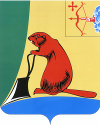 Контрольно-счётная комиссия Тужинского районаул. Горького 5, пгт. Тужа, 612200, тел: (83340) 2-16-45Актпгт. Тужа                                                                                    30.06.2021В соответствии с  пунктом 3 раздела II «Контрольные мероприятия», плана работы Контрольно-счетной комиссии Тужинского муниципального района на 2021 год, утверждённого распоряжением председателя Контрольно-счетной комиссии от 21.12.2020 № 3, председателем Контрольно-счётной комиссии Тужинского муниципального района Таймаровым А.С. проведена проверка законности и результативности использования бюджетных средств  на ремонт автомобильных дорог местного значения с твёрдым покрытием в границах Тужинского городского поселения в 2020 году.Проверка начата: 16.06.2021Окончена: 30.06.2021Проверкой установлено:Министерство транспорта Кировской области, администрация Тужинского муниципального района и  администрация Тужинского городского поселения (далее – Администрация) заключили Соглашение от 16.01.2020 № 061 о предоставлении субсидии местному бюджету из областного бюджета (далее - Соглашение).Предметом Соглашения является предоставление из областного бюджета в 2020 году бюджету Тужинского муниципального района субсидии на ремонт автомобильных дорог местного значения с твёрдым покрытием в границах городских населённых пунктов (далее – Субсидия) для бюджета Тужинского городского поселения, в рамках государственной программы Кировской области «Развитие транспортной системы», утверждённой постановлением Правительства Кировской области от 28.12.2012 № 189/833.Общий размер Субсидии – 12 863 000 рублей.Дополнительным соглашением № 061-1 от 17.03.2020 к Соглашению общая сумма Субсидии увеличилась до 18 139 000 рублей.Софинансирование из бюджета поселения в соответствии с Соглашением должно составить 184 063 рубля.Субсидия предоставлялась на следующие мероприятия:рублейУполномоченное учреждение на размещение закупок по Тужинскому городскому поселению в 2020 году – Кировское областное государственное казённое учреждение «Центр по техническому сопровождению государственных закупок».Используемый метод определения начальной (максимальной) цены контракта на ремонт автомобильной дороги ул. Первомайская - проектно-сметный метод. Начальная (максимальная) цена контракта, в соответствии со сметным расчётом – 4 600 580 рублей.Сметный расчёт (локальная смета) на ремонт автомобильной дороги ул. Первомайская пгт Тужа на 4 600 580 рублей утвержден главой Администрации 12.11.2019 и проверен в Кировском областном государственном автономном учреждении «Управление государственной экспертизы и ценообразования в строительстве» 04.12.2019. Аукционной документацией предусмотрено обеспечение исполнения контракта в размере 5 % от начальной максимальной цены контракта (230 029) рублей. Обеспечение исполнения контракта предоставлено в форме банковской гарантии коммерческого банка «ХЛЫНОВ» (Акционерное общество) № 122-2020Ю00 от 06.04.2020 на 230 029 рублей и соответствующей требованиям статьи 45  Федерального закона от 05.04.2013 № 44-ФЗ «О контрактной системе в сфере закупок товаров, работ, услуг для обеспечения государственных и муниципальных нужд» (далее – Федеральный закон). Администрация и Кировское областное государственное предприятие «Вятские автомобильные дороги» (далее – Подрядчик № 1) с соблюдением требований Федерального закона и на основании протокола рассмотрения единственной заявки на участие в электронном аукционе от 31.03.2020 заключили муниципальный контракт № 0340200003320003028-0242665-01 от 13.04.2020 (далее – Контракт № 1) на выполнение работ по ремонту автомобильной дороги ул. Первомайская пгт Тужа на 4 600 580 рублей.Срок выполнения работ по Контракту № 1 – по 26.07.2020.Работы по Контракту № 1 выполнены своевременно (акт о приёмке выполненных работ от 24.07.2020).В соответствии с пунктом 3.2. Контракта № 1 «Оплата выполненных работ производится на основании подписанных обеими сторонами акта выполненных работ (форма – КС-2), справки о стоимости выполненных работ (форма КС-3) и счёта (счёта-фактуры) в течение 30 дней с момента подписания».Оплата выполненных работ по Контракту № 1 за счёт бюджета поселения произведена своевременно (платёжное поручение № 495 от 31.07.2020 на 46 080 рублей). Оплата выполненных работ по Контракту № 1 за счёт Субсидии произведена несвоевременно (платёжное поручение № 582 от 27.08.2020 на  4 554 500 рублей).В соответствии с пунктом 9.1. Контракта № 1, в случае просрочки исполнения Заказчиком обязательств, предусмотренных контрактом, Подрядчик вправе потребовать уплату пени.Требований об уплате пени Подрядчик Администрации не предъявлял.    С нарушением статьи 314 Гражданского кодекса Российской Федерации израсходовано 4 554 500 рублей.Используемый метод определения начальной (максимальной) цены контракта на ремонт автомобильной дороги ул. Советская - проектно-сметный метод. Начальная (максимальная) цена контракта, в соответствии с локальной сметой – 3 517 859 рублей.Локальная смета на ремонт автомобильной дороги ул. Советская пгт Тужа на 3 517 859 рублей утверждена главой Администрации 12.11.2019 и проверена в Кировском областном государственном автономном учреждении «Управление государственной экспертизы и ценообразования в строительстве» 04.12.2019.Аукционной документацией предусмотрено обеспечение исполнения контракта в размере 5 % от начальной максимальной цены контракта в сумме 175  892,95 рубля. Обеспечение исполнения контракта предоставлено в форме банковской гарантии коммерческого банка «ХЛЫНОВ» (Акционерное общество) № 124-2020Ю00 от 06.04.2020 на 175 892,95 рубля и соответствующей требованиям статьи 45  Федерального закона.Администрация и Подрядчик № 1 с соблюдением требований Федерального закона и на основании протокола рассмотрения единственной заявки на участие в электронном аукционе от 31.03.2020 заключили муниципальный контракт № 0340200003320003029-0242665-01 от 13.04.2020 (далее – Контракт № 2) на выполнение работ по ремонту автомобильной дороги по ул. Советская пгт Тужа на 3 517 859 рублей.Срок выполнения работ по Контракту № 2 – по 26.07.2020.Работы по Контракту № 2 выполнены своевременно (акт о приёмке выполненных работ от 24.07.2020).В соответствии с пунктом 3.2. Контракта № 2 «Оплата выполненных работ производится на основании подписанных обеими сторонами акта выполненных работ (форма – КС-2), справки о стоимости выполненных работ (форма КС-3) и счёта (счёта-фактуры) в течение 30 дней с момента подписания».Оплата выполненных работ по Контракту № 2 за счёт бюджета поселения произведена своевременно (платёжное поручение № 494 от 31.07.2020 на 35 659 рублей). Оплата выполненных работ по Контракту № 2 за счёт Субсидии произведена несвоевременно (платёжное поручение № 587 от 27.08.2020 на  3 482 200 рублей).В соответствии с пунктом 9.1. Контракта № 2, в случае просрочки исполнения Заказчиком обязательств, предусмотренных контрактом, Подрядчик вправе потребовать уплату пени.Требований об уплате пени Подрядчик Администрации не предъявлял.    С нарушением статьи 314 Гражданского кодекса Российской Федерации израсходовано 3 482 200 рублей.Используемый метод определения начальной (максимальной) цены контракта на ремонт автомобильной дороги по ул. Колхозная - проектно-сметный метод. Начальная (максимальная) цена контракта – 2 443 097 рублей.Локальная смета на ремонт автомобильной дороги по ул. Колхозная пгт Тужа на 2 443 097 рублей утверждена главой Администрации и проверена в Кировском областном государственном автономном учреждении «Управление государственной экспертизы и ценообразования в строительстве» 04.12.2019.Аукционной документацией предусмотрено обеспечение исполнения контракта в размере 5 % от начальной максимальной цены контракта в сумме 122 154,85 рубля. Обеспечение исполнения контракта предоставлено в форме банковской гарантии коммерческого банка «ХЛЫНОВ» (Акционерное общество) № 123-2020Ю00 от 06.04.2020 на 122 154,85 рубля и соответствующей требованиям статьи 45 Федерального закона. Администрация и Подрядчик № 1 с соблюдением требований Федерального закона и на основании протокола рассмотрения единственной заявки на участие в электронном аукционе от 31.03.2020 заключили муниципальный контракт № 0340200003320003030-0242665-01 от 13.04.2020 (далее – Контракт № 3) на выполнение работ по ремонту автомобильной дороги по ул. Колхозная пгт Тужа на 2 443 097 рублей.Срок выполнения работ по Контракту № 3 – по 26.07.2020.Работы по Контракту № 3 выполнены своевременно (акт о приёмке выполненных работ от 24.07.2020).В соответствии с пунктом 3.2. Контракта № 3 «Оплата выполненных работ производится на основании подписанных обеими сторонами акта выполненных работ (форма – КС-2), справки о стоимости выполненных работ (форма КС-3) и счёта (счёта-фактуры) в течение 30 дней с момента подписания».Оплата выполненных работ по Контракту № 3 за счёт бюджета поселения произведена своевременно (платёжное поручение № 493 от 31.07.2020 на 24 447 рублей). Оплата выполненных работ по Контракту № 3 за счёт Субсидии произведена несвоевременно (платёжное поручение № 586 от 27.08.2020 на  2 418 650 рублей).В соответствии с пунктом 9.1. Контракта № 3, в случае просрочки исполнения Заказчиком обязательств, предусмотренных контрактом, Подрядчик вправе потребовать уплату пени.Требований об уплате пени Подрядчик Администрации не предъявлял.    С нарушением статьи 314 Гражданского кодекса Российской Федерации израсходовано 2 418 650 рублей.Используемый метод определения начальной (максимальной) цены контракта на ремонт автомобильной дороги ул. Кирова - проектно-сметный метод. Начальная (максимальная) цена контракта, в соответствии со сметным расчётом – 402 826 рублей.Сметный расчёт (локальная смета) на ремонт автомобильной дороги ул. Кирова пгт. Тужа на 402 826 рублей утвержден главой Администрации 12.11.2019 и проверен в Кировском областном государственном автономном учреждении «Управление государственной экспертизы и ценообразования в строительстве» 04.12.2019.Аукционной документацией предусмотрено обеспечение исполнения контракта в размере 5 % от начальной максимальной цены контракта в сумме 20 141,3 рубль. Обеспечение исполнения контракта предоставлено в форме банковской гарантии коммерческого банка «ХЛЫНОВ» (Акционерное общество) № 121-2020Ю00 от 06.04.2020 на 20 141,3 рубль и соответствующей требованиям статьи 45 Федерального закона. Администрация и Подрядчик № 1 с соблюдением требований Федерального закона и на основании протокола рассмотрения единственной заявки на участие в электронном аукционе от 31.03.2020 заключили муниципальный контракт № 0340200003320003049-0242665-01 от 13.04.2020 (далее – Контракт № 4) на выполнение работ по ремонту автомобильной дороги ул. Кирова пгт. Тужа на 402 826 рублей.Срок выполнения работ по Контракту № 4 – по 26.07.2020.Работы по Контракту № 4 выполнены своевременно (акт о приёмке выполненных работ от 24.07.2020).В соответствии с пунктом 3.2. Контракта № 4 «Оплата выполненных работ производится на основании подписанных обеими сторонами акта выполненных работ (форма – КС-2), справки о стоимости выполненных работ (форма КС-3) и счёта (счёта-фактуры) в течение 30 дней с момента подписания».Оплата выполненных работ по Контракту № 4 за счёт бюджета поселения произведена своевременно (платёжное поручение № 496 от 31.07.2020 на 4 036 рублей). Оплата выполненных работ по Контракту № 4 за счёт Субсидии произведена несвоевременно (платёжное поручение № 583 от 27.08.2020 на  398 790 рублей).В соответствии с пунктом 9.1. Контракта № 4, в случае просрочки исполнения Заказчиком обязательств, предусмотренных контрактом, Подрядчик вправе потребовать уплату пени.Требований об уплате пени Подрядчик Администрации не предъявлял.С нарушением статьи 314 Гражданского кодекса Российской Федерации израсходовано 398 790 рублей.Используемый метод определения начальной (максимальной) цены контракта на ремонт автомобильной дороги ул. Береговая - проектно-сметный метод. Начальная (максимальная) цена контракта, в соответствии со сметным расчётом – 3 347 820 рублей.Аукционной документацией предусмотрено обеспечение исполнения контракта в размере 5 % от начальной максимальной цены контракта в сумме 167 391 рубль. Обеспечение исполнения контракта предоставлено в форме банковской гарантии коммерческого банка «ХЛЫНОВ» (Акционерное общество) № 349-2020Ю00 от 25.06.2020 на 167 391 рубль и соответствующей требованиям статьи 45 Федерального закона. Сметный расчёт (локальная смета) на ремонт автомобильной дороги ул. Береговая пгт Тужа на 3 347 820 рублей утвержден главой Администрации. Имеется положительное заключение экспертизы № 43-1-0112-20 Кировского областного государственного автономного учреждения «Управление государственной экспертизы и ценообразования в строительстве» от 24.03.2020. Администрация и Акционерное общество «Вятские автомобильные дороги» (далее - Подрядчик № 2) с соблюдением требований Федерального закона в соответствии с решением комиссии (протокол подведения итогов электронного аукциона) заключили муниципальный контракт № 0340200003320007072-0242665-01 от 03.07.2020 (далее – Контракт № 5) на выполнение работ по ремонту автомобильной дороги ул. Береговая пгт Тужа на 3 347 820 рублей.Срок выполнения работ по Контракту № 5 – по 26.07.2020.Работы по Контракту № 5 выполнены своевременно (акт о приёмке выполненных работ от 25.07.2020).В соответствии с пунктом 3.2. Контракта № 5 Администрация производит оплату работ в течение 30 дней с даты подписания актов выполненных работ.Оплата выполненных работ по Контракту № 5 за счёт бюджета поселения произведена своевременно (платёжное поручение № 497 от 31.07.2020 на 33 620 рублей). Оплата выполненных работ по Контракту № 5 за счёт Субсидии произведена несвоевременно (платёжное поручение № 584 от 27.08.2020 на  3 314 200 рублей).В соответствии с пунктом 8.1. Контракта № 5, в случае просрочки исполнения Заказчиком обязательств, предусмотренных контрактом, Подрядчик вправе потребовать уплату пени.Требований об уплате пени Подрядчик Администрации не предъявлял.С нарушением статьи 314 Гражданского кодекса Российской Федерации израсходовано 3 314 200 рублей.Используемый метод определения начальной (максимальной) цены контракта на ремонт автомобильной дороги ул. Некрасова - проектно-сметный метод. Начальная (максимальная) цена контракта, в соответствии со сметным расчётом – 1 981 678 рублей.Аукционной документацией предусмотрено обеспечение исполнения контракта в размере 5 % от начальной максимальной цены контракта в сумме 99 083,9 рубля. Обеспечение исполнения контракта предоставлено в форме банковской гарантии коммерческого банка «ХЛЫНОВ» (Акционерное общество)  № 352-2020Ю00 от 25.06.2020 на 99 083,9 рубля и соответствующей требованиям статьи 45 Федерального закона. Сметный расчёт (локальная смета) на ремонт автомобильной дороги ул. Некрасова пгт. Тужа на 1 981 678 рублей утвержден главой Администрации и проверен в Кировском областном государственном автономном учреждении «Управление государственной экспертизы и ценообразования в строительстве» 26.03.2020. Администрация и Подрядчик № 2 с соблюдением требований Федерального закона, в соответствии с решением комиссии (протокол подведения итогов электронного аукциона) заключили муниципальный контракт № 0340200003320007073-0242665-01 от 03.07.2020 (далее – Контракт № 6) на выполнение работ по ремонту автомобильной дороги ул. Некрасова пгт. Тужа на 1 981 678 рублей.Срок выполнения работ по Контракту № 6 – по 26.07.2020.Работы по Контракту № 6 выполнены своевременно (акт о приёмке выполненных работ от 24.07.2020).В соответствии с пунктом 3.2. Контракта № 6 Администрация производит оплату работ в течение 30 дней с даты подписания актов выполненных работ.Оплата выполненных работ по Контракту № 6 за счёт бюджета поселения произведена своевременно (платёжное поручение № 498 от 31.07.2020 на 19 878 рублей). Оплата выполненных работ по Контракту № 6 за счёт Субсидии произведена несвоевременно (платёжное поручение № 585 от 27.08.2020 на  1 961 800 рублей).С нарушением статьи 314 Гражданского кодекса Российской Федерации израсходовано 1 961 800 рублей.В соответствии с пунктом 8.1. Контракта № 6, в случае просрочки исполнения Заказчиком обязательств, предусмотренных контрактом, Подрядчик вправе потребовать уплату пени.Требований об уплате пени Подрядчик Администрации не предъявлял.Используемый метод определения начальной (максимальной) цены контракта на ремонт автомобильной дороги ул. Горького - проектно-сметный метод. Начальная (максимальная) цена контракта, в соответствии со сметным расчётом – 596 737 рублей.Аукционной документацией предусмотрено обеспечение исполнения контракта в размере 5 % от начальной (максимальной) цены контракта в сумме 29 836,85 рублей. Обеспечение исполнения контракта предоставлено в форме банковской гарантии коммерческого банка «ХЛЫНОВ» (Акционерное общество) № 91-2019Ю50-758002 от 14.04.2020 на 29 836,85 рублей и соответствующей требованиям статьи 45  Федерального закона.  Сметный расчёт (локальная смета) на ремонт автомобильной дороги ул. Горького пгт. Тужа на 596 737 рублей утвержден главой Администрации 12.11.2019 и проверен в Кировском областном государственном автономном учреждении «Управление государственной экспертизы и ценообразования в строительстве» 04.12.2019.Администрация и индивидуальный предприниматель Палкин Андрей Александрович (далее - Подрядчик № 3) с соблюдением требований Федерального закона и на основании протокола подведения итогов открытого аукциона в электронной форме от 09.04.2020 заключили муниципальный контракт № 0340200003320002952-0242665-01 от 20.04.2020 (далее – Контракт № 7) на выполнение работ по ремонту автомобильной дороги ул. Горького пгт Тужа на 560 932,72 рубля.Экономический эффект от проведения аукциона (разница между ценой контракта и начальной максимальной ценой контракта = 596 737-560  932,72 = 35 804,28 рубля).Срок выполнения работ по Контракту № 7 – по 26.07.2020.Работы по Контракту № 7 выполнены своевременно (акт о приёмке выполненных работ от 25.06.2020).В соответствии с пунктом 3.2. Контракта № 7 Администрация производит оплату работ в течение 30 дней с момента подписания акта выполненных работ.Оплата выполненных работ по Контракту № 7 за счёт бюджета поселения произведена своевременно (платёжное поручение № 469 от 07.07.2020 на 5 609,72 рублей). Оплата выполненных работ по Контракту № 7 за счёт Субсидии произведена несвоевременно (платёжное поручение № 516 от 03.08.2020 на  555 323 рубля).С нарушением статьи 314 Гражданского кодекса Российской Федерации израсходовано 555 323 рубля.В соответствии с пунктом 9.1. Контракта № 7, в случае просрочки исполнения Заказчиком обязательств, предусмотренных контрактом, Подрядчик вправе потребовать уплату пени.Требований об уплате пени Подрядчик Администрации не предъявлял.Используемый метод определения начальной (максимальной) цены контракта на ремонт автомобильной дороги ул. Молодёжная - проектно-сметный метод. Начальная (максимальная) цена контракта, в соответствии со сметным расчётом – 1 432 466 рублей.Аукционной документацией предусмотрено обеспечение исполнения контракта в размере 5 % от начальной (максимальной) цены контракта в сумме 71 623,3 рубля. Обеспечение исполнения контракта предоставлено в форме банковской гарантии коммерческого банка «ХЛЫНОВ» (Акционерное общество) № 91-2019Ю50-758005 от 14.04.2020 на 71 623,3 рубля и соответствующей требованиям статьи 45  Федерального закона.  Сметный расчёт (локальная смета) на ремонт автомобильной дороги ул. Молодёжная пгт. Тужа на 1 432 466 рублей утвержден главой Администрации 12.11.2019 и проверен в Кировском областном государственном автономном учреждении «Управление государственной экспертизы и ценообразования в строительстве» 04.12.2019.Администрация и Подрядчик № 3 с соблюдением требований Федерального закона и на основании протокола подведения итогов открытого аукциона в электронной форме от 09.04.2020 заключили муниципальный контракт № 0340200003320002953-0242665-01 от 20.04.2020 (далее – Контракт № 8) на выполнение работ по ремонту автомобильной дороги ул. Молодёжная пгт. Тужа на 1 346 518,04 рублей.Экономический эффект от проведения аукциона (разница между ценой контракта и начальной максимальной ценой контракта = 1 432 466 -  1 346 518,04 = 85 947,96 рублей).Срок выполнения работ по Контракту № 8 – по 26.07.2020.Работы по Контракту № 8 выполнены своевременно (акт о приёмке выполненных работ от 25.06.2020).В соответствии с пунктом 3.2. Контракта № 8 Администрация производит оплату работ в течение 30 дней с момента подписания акта выполненных работ.Оплата выполненных работ по Контракту № 8 за счёт бюджета поселения произведена своевременно (платёжное поручение № 468 от 07.07.2020 на 13 466,04 рублей). Оплата выполненных работ по Контракту № 8 за счёт Субсидии произведена несвоевременно (платёжное поручение № 515 от 03.08.2020 на  1 333 052 рубля).С нарушением статьи 314 Гражданского кодекса Российской Федерации израсходовано 1 333 052 рубля.В соответствии с пунктом 9.1. Контракта № 8, в случае просрочки исполнения Заказчиком обязательств, предусмотренных контрактом, Подрядчик вправе потребовать уплату пени.Требований об уплате пени Подрядчик Администрации не предъявлял.За счёт средств, сэкономленных от проведения аукционов на ремонт ул. Горького и ремонт ул. Молодёжная, Администрацией произведён ремонт автомобильной дороги ул. Береговая пгт. Тужа от дома 25.Используемый метод определения начальной (максимальной) цены контракта на ремонт автомобильной дороги ул. Береговая пгт. Тужа от дома 25 - проектно-сметный метод. Начальная (максимальная) цена контракта, в соответствии со сметным расчётом – 121 819 рублей.Сметный расчёт (локальная смета) на ремонт автомобильной дороги ул. Береговая  пгт. Тужа от дома 25 на 121 819 рублей утвержден главой Администрации и проверен в Кировском областном государственном автономном учреждении «Управление государственной экспертизы и ценообразования в строительстве» 03.08.2020. Аукционной документацией предусмотрено обеспечение исполнения контракта в размере 5 % от начальной максимальной цены контракта в сумме 6 090,95 рублей. Обеспечение исполнения контракта перечислено платёжным поручением № 6890 от 12.10.2020 на 6 090,95 рублей. Администрация и Подрядчик № 2 с соблюдением требований Федерального закона в соответствии с решением комиссии (протокол подведения итогов электронного аукциона) заключили муниципальный контракт № 0340200003320011365-020665-01 от 23.10.2020 (далее – Контракт №  9) на выполнение работ по ремонту автомобильной дороги ул. Береговая пгт Тужа на 121 819 рублей.Срок выполнения работ по Контракту № 9 – по 01.11.2020.Работы по Контракту № 9 выполнены своевременно (акт о приёмке выполненных работ от 30.10.2020).В соответствии с пунктом 3.2. Контракта № 9 Администрация производит оплату работ в течение 30 дней с даты подписания актов выполненных работ.Оплата выполненных работ по Контракту № 9 произведена своевременно, платёжные поручения:  № 781 от 05.11.2020 на 1 334 рубля;№ 824 от 24.11.2020 на 120 485 рублей. В августе 2020 года в бюджет Тужинского городского поселения перечислены безвозмездные поступления от физических лиц на финансовое обеспечение дорожной деятельности в сумме 1 000 тыс. рублей.За счёт поступивших средств Администрацией произведён ремонт автомобильной дороги ул. Береговая пгт. Тужа (участок № 2).Принято распоряжение Администрации от 25.08.2020 № 51 о проведении аукциона в электронной форме на право заключения контракта на выполнение работ по ремонту автомобильной дороги ул. Береговая пгт. Тужа (участок № 2).Используемый метод определения начальной (максимальной) цены контракта на ремонт автомобильной дороги ул. Береговая пгт. Тужа (участок № 2) - проектно-сметный метод. Начальная (максимальная) цена контракта, в соответствии со сметным расчётом – 1 010 864 рубля.Сметный расчёт № 2 (локальная смета) на ремонт автомобильной дороги ул. Береговая пгт. Тужа (участок  № 2) на 1 010 864 рубля утвержден постановлением Администрации от 24.08.2020 № 162. Аукционной документацией предусмотрено обеспечение исполнения контракта в размере 5 % от начальной (максимальной) цены контракта в сумме 50 543,2 рубля. Обеспечение исполнения контракта предоставлено в форме банковской гарантии коммерческого банка «ХЛЫНОВ» (Акционерное общество) № 387-2020Ю00-806745 от 09.09.2020 на 50 543,2 рубля и соответствующей требованиям статьи 45  Федерального закона.  Администрация и Подрядчик № 2 с соблюдением требований Федерального закона, в соответствии с решением комиссии (протокол подведения итогов электронного аукциона № 0140300039020000008-1) заключили муниципальный контракт № 0140300039020000008-0242665-01 от 18.09.2020 (далее – Контракт № 10) на выполнение работ по ремонту автомобильной дороги ул. Береговая пгт. Тужа (участок № 2) на 1 010 864 рубля.Срок выполнения работ по Контракту № 10 – 25.10.2020.Работы по Контракту № 10 выполнены своевременно (акт о приёмке выполненных работ от 22.10.2020).Оплата выполненных работ произведена своевременно (в соответствии с Контрактом № 10). Платёжные поручения: № 743 от 30.10.2020 на 10 864 рубля;  № 742 от 30.10.2020 на  1 000 000 рублей.В соответствии с заключёнными контрактами на все объекты ремонта автомобильных дорог выданы гарантийные паспорта на слой покрытия на 4 года в соответствии с ОДМ 218.6.029-2017 «Рекомендации по установлению гарантийных сроков конструктивных элементов автомобильных дорог и технических средств организации дорожного движения».В соответствии пунктами 4.3.2., 4.3.3., 4.3.4. Соглашения администрация района обязалась осуществлять контроль:за использованием Субсидии по целевому назначению;за выполнением условий предоставления Субсидии;за достижением значений показателей результативности использования Субсидии, установленных Соглашением.В состав комиссии по приёмке выполненных работ по всем объектам был включен заведующий отделом жизнеобеспечения администрации Тужинского муниципального района Ногина Н.Ю.Общие журналы работ имеются по всем выполненным контрактам. Сроки выполнения работ в журналах соответствуют срокам выполнения работ в актах о приёмке выполненных работ.Имеются акты освидетельствования скрытых работ, паспорта качества, сертификаты соответствия, протоколы испытаний, ведомости контрольных измерений и испытаний, фотоальбомы производства работ на объектах.Администрация и Общество с ограниченной ответственностью «УниверсалСтрой» (далее – Подрядчик № 4) заключили 9 договоров на оказание услуг по строительному (техническому) надзору: № 1/тн от 24.04.2020 - ремонт ул. Кирова – на  4 028,26 рублей; № 2/тн от 24.04.2020 – ремонт ул. Первомайская – 46 005,8 рублей;№ 3/тн от 24.04.2020 – ремонт ул. Колхозная – 24 430,97 рублей;  № 4/тн от 24.04.2020 – ремонт ул. Советская – 35 178,59 рублей;  № 5/тн от 24.04.2020 – ремонт ул. Горького – 5 609,33 рублей;  № 6/тн от 24.04.2020 – ремонт ул. Молодёжная – 13 465,18 рублей;  № 20/тн от 02.07.2020 – ремонт ул. Некрасова – 19 816,78 рублей;№ 21/тн от 02.07.2020 – ремонт ул. Береговая – 33 478,20 рублей;№ 33/тн от 23.10.2020 – ремонт ул. Береговая – 1 827,29 рублей.Администрация своевременно разместила в единой информационной системе информации о заключении контрактов, отчёты об их выполнении.Отчёт о расходовании Субсидии составлен правильно, представлен в Министерство транспорта Кировской области своевременно. Условия софинансирования из бюджета городского поселения, значения показателей результативности использования Субсидии, установленные  Соглашением, выполнены.ПредседательКонтрольно-счётной комиссии                                                   А.С. ТаймаровГлава администрацииТужинского городского поселения                                             С.И. СентемовГлавный бухгалтер                                                                         А.В. Бизяева№ п/пнаименование мероприятияобъём финансирования  (всего)субсидия бюджет поселения1Ремонт автомобильной дороги ул. Горького пгт Тужа596 737590 7605 9772Ремонт автомобильной дороги ул. Кирова пгт Тужа402 826398 7904 0363Ремонт автомобильной дороги ул. Колхозная пгт Тужа2 443 0972 418 65024 4474Ремонт автомобильной дороги ул. Молодёжная пгт Тужа1 432 4661 418 10014 3665Ремонт автомобильной дороги ул. Первомайская пгт Тужа4 600 5804 554 50046 0806Ремонт автомобильной дороги ул. Советская пгт Тужа3 517 8593 482 20035 6597Ремонт автомобильной дороги ул. Некрасова пгт Тужа2 067 7462 047 00020 7468Ремонт автомобильной дороги ул. Береговая пгт Тужа3 261 7523 229 00032 752Итого18 323 06318 139 000184 063